HACE 500 AÑOSLA EDAD MODERNA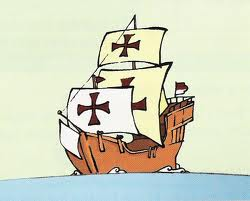 Se inventan los mapas, las brújulas, las carabelas y la imprenta.Los españoles descubren América. Se construyen la mayor parte de los edificios  e iglesias de nuestra ciudad.Se pintan muchos cuadros famosos de pintores como : Velázquez, el Greco, Zurbarán y Goya.